REPRESENTATIONS GRAPHIQUES DE FONCTIONS AFFINESTP info sur GeoGebra www.geogebra.orgObjectif :Étude d’un problème lié à des fonctions affines dont les représentations graphiques « à la main » seraient fastidieuses.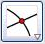 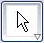 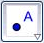 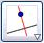 1) a) Un opérateur de téléphonie mobile propose trois types de forfaits mensuels :- Le forfait Libre : 0,32€ la minute- Le forfait Medium : avec un abonnement de 12€, la minute passe à 0,18€.- Le forfait Total : avec un abonnement de 39€, le temps de communication est illimité.- Calculer la dépense avec chaque forfait pour un temps de communication égal à 5h.b) Soit x le temps de communication exprimé en minutes.- Exprimer en fonction de x la somme f(x) payée avec le forfait Libre.- Exprimer en fonction de x la somme g(x) payée avec le forfait Medium.- Exprimer en fonction de x la somme h(x) payée avec le forfait Total.2) a) Dans le champ de saisie (en bas), entrer successivement les expressions des fonctions affines f, g et h. Cependant, toutes les droites représentant les fonctions ne sont pas visibles à l’écran. Pour changer l’échelle du repère, attraper les axes avec la souris.    b) Afficher le nom des droites : Clic droit sur la droite, cocher Afficher l’étiquette.3) a) Créer un point A sur l’axe des abscisses.    b) La droite passant par A et perpendiculaire à l’axe des abscisses coupe respectivement les droites représentant les fonctions affines f, g et h en B, C et D. Créer ces trois points à l’aide de la commande Intersection entre deux objets. Puis afficher leurs coordonnées :Clic droit sur le point, Propriétés, dans Afficher l’étiquette, choisir Valeur.Déplacer le point A afin de compléter le tableau ci-dessous :4) Créer les points d’intersection des droites.- Pour combien de temps de communication (en heures-minutes) le prix est-il identique avec les forfaits Libre et Medium ? Quel est ce prix ?- Même question avec les forfaits Medium et Total. Dans ce cas, arrondir à la minute près.- En déduire, en fonction du temps de communication, quels sont les forfaits les plus avantageux.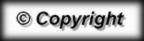 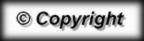 Temps0h301h1h302h2h303h3h304hLibreMediumTotal